15Oakham Town Council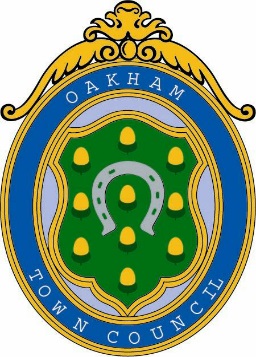 Rol House, Long Row, Oakham, Rutland, LE15 6NL  01572 723627         enquiries@oakhamtowncouncil.gov.ukwww.oakhamtowncouncil.gov.ukMINUTES OF A MEETING OF OAKHAM TOWN COUNCIL HELD ON WEDNESDAY 08 DECEMBER 2021 AT 6.30 P.M. IN THE TOWN COUNCIL CHAMBERSIN ATTENDANCE:	Cllrs:  A. Burton. K. Gilbody, D. Graham, A. Lowe, Z. Nealson, C. Nix, D. Romney & S-A. Wadsworth, ALSO IN ATTENDANCE:	K. Bell (Locum Town Clerk), K. Geraghty (Deputy Clerk) & 				4 residentsAPOLOGIES:		Cllrs: Buxton, Denyer, A. Orchard, Cllr Nealson opened the meeting and welcomed all present.12/21 – 01	APOLOGIES AND REASONS FOR ABSENCES:  Apologies were received from Cllrs. Buxton, Denyer, A. Orchard, D. Romney.  	It was proposed, seconded and:	RESOLVED:	That the apology and reason received from Cllr. Romney 			(Family Commitment) be accepted.	It was proposed, seconded and	RESOLVED:	That the apology and reason received from Cllr. Orchard 			(Work Commitment) be accepted.	It was proposed, seconded and	RESOLVED:	That the apology and reason received from Cllr. Denyer (Work 		Committment) be accepted.	It was proposed, seconded and 	RESOLVED:	That the apology and reason received from Cllr. Buxton 			(Unwell), be accepted.12/21 – 02	DECLARATION OF MEMBERS’ INTERESTS AND APPLICATIONS FOR 		DISPENSATION:  There were none12/21 – 03	DEPUTATIONS FROM MEMBERS OF THE PUBLIC		12/21 – 02.1	Correspondence 200+ Emails received, expressing views for and against  Cottesmore Hunt using Cutts Close.  Correspondence received from resident regarding FB dialogue.These minutes are not a verbatim report of the meeting. but a summary of discussions and decisions madeChairman:	……………………………………………………	Date:	12 January 202216		12/21 - 02.2  Questions from Members of the Public:  A resident spoke 					against the use of OTC land by Cottesmore Hunt.  Following 					a discussion, it was proposed, seconded and				RESOLVED:	That Standing Orders would be suspended in 							order to vary the order of the agenda and to 							bring forward agenda item 13.1 (Minute 12/21 -							13..1 refers) 	for council to consider the 	use of 						Cutts Close 	by Cottesmore Hunt on Boxing 							Day (27 December 2021).		Unanimous				It was reported that whilst The Hunt had not sought 					permission from OTC to meet on the council’s land, the item 					had been included on the agenda in order for OTC to 					acknowledge and discuss correspondence received from 					members of the public and that to provide policy direction 					should OTC be contacted by The Hunt. Following a 					discussion, it was proposed, seconded and:				RESOLVED:	That if contacted by Cottesmore Hunt 							permission to use OTC land would be denied.											By Majority						         (The Chairman used her casting vote)				It was further proposed, seconded and:				RESOLVED:	That moving forward OTC would consult 							with the people of Oakham and obtain a 							consensus of opinion on what residents 							would like to see take place on OTC land.											By Majority 12/21 – 04	COUNCILLOR VACANCY:  Following the resignation of R. Fresia-Farelly, 		in accordance with regulations, RCC had been notified and notices posted 		on the website and noticeboards.  RCC would advise soon after 16 			December 2021 if the council was able to fill the vacancy by co-option.12/21 – 05	MEETINGS HELD ON 10 NOVEMBER 2021 AND 24 NOVEMBER 2021		12/21 - 05.1	MINUTES FROM MEETING HELD ON 10 NOVEMBER 					2021:Following a discussion it was proposed, seconded 					andRESOLVED:	By a majority of 7 in favour with 1 abstention 			that the minutes from the meeting be approved 		and signed by the Chairman as a correct record 		of the proceedings.  Cllr Gilbody requested that 		his abstention be minuted as he was not 			present at the meeting.		By MajorityThese minutes are not a verbatim report of the meeting. but a summary of discussions and decisions madeChairman:	……………………………………………………	Date:	12 January 202217		12/21 – 05.2	MEETING FROM MEETING HELD ON 24 NOVEMBER 2021				Following a discussion it was proposed, seconded andRESOLVED:	By a majority of 6 in favour with 2 abstentions 			that the minutes from the meeting be approved 		and signed by the Chairman as a correct record 		of the proceedings.  Cllrs Nix and Wadsworth 			requested that their  abstentions be minuted as 		they were not present at the meeting.							By Majority		12/21-05.2	Update on any matters arising not included elsewhere on 				the agenda:  There were none   12/21 – 06	FINANCE COMMITTEE   		11/21 – 06.1	Minutes:  The minutes from the meetings held on 10 					November 2021 and 30 November 2021 were RECEIVED 					AND NOTED.  No questions were asked of the Committee 					Chairman								11/21 – 06.2	2022-2023 Budget:  Following a discussion, it was 					proposed, seconded and					RESOLVED:	That the 2022-2033 expenditure budget 	be set 						at £276,820  requiring a precept of 							£228,000 which was a reduction of 							£47,595.(17.27%) on the 2021-2022 precept 							which was £275,595.		Unanimous      			11/21 – 06.3	Financial Policies & Procedures:  Following a discussion, 					it was 	proposed, seconded and:					RESOLVED:	That the following policies and procedures as 							prepared by the Clerk and copied to members 							be approved.Risk Management StrategyInvestment Policy & Strategy 		Review of Earmarked Reserves						Unanimous12/21 – 07	RECREATION AND PLANNING COMMITTEE		12/21 – 07.1	Minutes:  The minutes from the meeting held on 24 					November 2021 were RECEIVED AND NOTED.		12/21 – 07.2	Matters Arising of Information				Minute 21/15.3	Oakham City Status Application: 								Enquiries had been made with the Civic 								Office Cabinet Office who had advised 								not only could the deadline not be 								extended from 08 December 2021 but 								that applications were invited from 								principal councils only and they would 								not therefore accept an application from 								the Town Council.These minutes are not a verbatim report of the meeting. but a summary of discussions and decisions madeChairman:	……………………………………………………	Date:	12 January 202218    		12/21 – 07.3	Planning Applications:  Following a discussion, it was 					proposed, seconded and:				RESOLVED:	To comment as follows to RCC	Unanimous				2021/1362/CAT	(T1) 1 No. Ash leaf Maple to be felled to 								ground level as it is 	too close to the 								property at 79 Station Road, Oakham, 								LE15 6QT   							NO OBJECTION	 			 2021/1375/FUL	Proposed rear single storey extension to 							dwelling at 121 Brooke Road, Oakham, 								LE15 6HQ							NO OBJECTION	  			2021/1380/FUL	Increase head of central door and 								replace with new door.  Inset steps 								internally only to access principle 								entrance level at 1 – 2 Church Passage, 							Oakham, LE15 6DR							NO OBJECTION    		12/21 – 07.4	Street Furniture Application - Notice of intention by RCC to 				grant permission under S.115E Highways Act 1980 to 					Rutland Refill, 1 Westgate, Oakham to place tables and chairs 				on the highway known as Westgate at the following times 					Monday, Wednesday, Friday and Saturday (inclusive) 					09.30 to 17.00 and 09.30  to 20.00 on Tuesday and Thursday 				for the purpose of a pavement café. Following a discussion, it 				was proposed, seconded and: 							RESOLVED:	To comment as follows to RCC Highways.							OBJECTION				By majority						       		12/21 – 07.5	Oakham & Barleythorpe Neighbourhood Plan:  It was 					reported that the consultation on the examiners 					recommended modifications closed on 07 January 2022.  12/21 – 08	STAFFING COMMITTEE:  The minutes from the meeting held on 17 			November 2021 were RECEIVED AND NOTED.  It was proposed, 			seconded and:		RESOLVED:	That the recommendations from the Staffing Committee 					would be considered in private at the end of the meeting.											Unanimous12/21 – 09	COUNCILLOR’S QUESTIONS:  Cllr Lowe had requested  feedback 			regarding the tree planting which had been approved earlier in the year.  			This was being progressed.These minutes are not a verbatim report of the meeting. but a summary of discussions and decisions madeChairman:	……………………………………………………	Date:	12 January 20221912/21 – 10	CLERKS’S REPORT:  Key issues of note over the past month had 			included:Invitations received for OTC representatives to attend the Raund’s Town Mayors Family Carol Service and the All Saints Oakham service of Nine Lessons and Carols and for OTC representatives to attend the RCC Waste consultation Focus Group..RCC Parish Forum on 06 December 2021 when the main discussions included Future Rutland Vision and an Overview of Places Services.   Updates on the planning system and the local plan would be presented at the next meeting.The Deputy Clerk would be attending an RCC Parish Clerk liaison Meeting on the new planning application software.Information received included Rutland Health and Well Being Strategy, The Future Rutland, Rapid Covid-19 tests, Mental Health, LRALC Newsletter, Clerks & Councils Direct, The Clerk Magazine,  SLCC Desk calendar, Minutes of RCC’s Highways & Transportation WG and weekly updates from LRALC and RCC. Temporary road closure would be in place on 13 December affecting Stamford Road and Burley Park Way.Deputy Clerk worked brilliantly coordinating the Christmas Market.  Thanks also due to Cllrs. Romney and Wadsworth.Armed Covenant Bronze Award ReceivedCllr Lowe had inspected the defibrillator located at the Oakham Fitness Centre and a replacement had been ordered for a damaged sign adjacent to the defibrillator on Princess Avenue.The 3 parks had been cleaned.12/21 – 11    CHAIRMAN’S REPORT: Cllr Nealson reported as follows:She continued to meet with Penny Sharpe from RCC, Cllr. Nealson was firmly of the opinion that it was essential to keep communications with RCC going in a positive direction.  She was due to meet with more RCC representatives shortly.She had attended a performance by the Rutland Musical Theatre and had attended an event where the VIP had been the Duke of Gloucester.12/21 – 12  	WORKING GROUPS AND OUTSIDE BODIES      		12/21 – 12.1	Reports from members, working groups and outside 					bodies 				12/21 – 12.1.1	Welcome Back fund:  Cllr Burton 								reported that the WG had met to consider 							projects on which to spend the £10,000 								Welcome Back monies which 								needed to be spent before 31 March 								2022.  The projects would be costed, and 							recommendations bought to council for 								consideration early in 2022.These minutes are not a verbatim report of the meeting. but a summary of discussions and decisions madeChairman:	……………………………………………………	Date:	12 January 202220		12/21 – 12.1.2	LRALC Councillors Training:  Cllr 						Wadsworth reported that she and Cllr 						Nix had attended recent training 						events which whilst interesting and 						informative could be improved upon.		12/21 – 12.2	OTC Representation on working groups and outside 					bodies				12/21 - 12.2.1	Oakham Skatepark Working Group:  								Following a discussion, it was proposed, 							seconded and							RESOLVED:	That OTC representation 										would 	consist of Cllrs 										Lowe, Nealson and 										Romney	Unanimous				12/21 – 12.2.2	Victoria Hall Trustees:  It was noted that 							OTC should have 3 voting 									representatives.  Following a discussion, 							it was proposed, seconded and							RESOLVED:	That replacing Cllrs Denyer 									and Gilbody as OTC’s 										representatives would be 										Cllrs. Burton, Graham and 										Wadsworth	Unanimous		12/21 – 12.3	Role of councillors when representing OTC: Following a 					discussion, it was proposed, seconded and:				RESOLVED:	That the protocol which had been prepared by 							the Locum Clerk and copied to members be 							adopted.				Unanimous12/21 -13	TO CONSIDER CORRESPONDENCE RECEIVED       		12/21 – 13.1	Use of Cutts Close by Cottesmore Hunt:  Minute 12/21 – 					02.2 refers.      		12/21 – 13.2	Public Footpath E204 (Park Lane / Huntsmans Drive):  It 					was reported that RCC was seeking the views of OTC 					regarding the retainment of a street lighting column that was 					not currently part of RCC Highways Lighting.  OTC had been 				asked to consider whether the column was required, if so 					RCC might consider adding it to their unmetered inventory, 					however energy costs would then become the responsibility 					of OTC.  Following a discussion, it was proposed, seconded 					and:				RESOLVED:	That RCC would be advised that the streetlight 							was required.			Unanimous				It was further:				RESOLVED:	That RCC would be asked to use LED fixings as 						they were more economical and 								environmentally friendly.		UnanimousThese minutes are not a verbatim report of the meeting. but a summary of discussions and decisions madeChairman:	……………………………………………………	Date:	12 January 20222112/21 – 14	FINANCIAL ISSUES   			12/21 - 14.1	Payments for Approval:  It was proposed, seconded and					RESOLVED:	That the following payments would be made:											By Majority					BNP Paribas		S111/112	Copier Lease		 £113.29				Millenium		S111/112	Office 365, backup 									& monthly charge 	 £300.96				Lidbetter & Hicks		S19		Streetlighting 		 £153.08							S111/112	Repairs Xmas Lights	   £60.00			Midland Flags		S111/112	Op London Bridge	   £32.98			Always Available		S19		Public Convenience	 								Cleaning October	            £1.672.00			Steeldrumbands		S19		Performance 29.08.21	 £550.00			Rutland Cleaning &			Maintenance		S19		Cleaning parks x 3	 £425.00			Window flowers		S19		Planting			 £250.00			Pumpkin sign & 			Display			S111/112	Xmas Banners		 £193.80			Viking			S111/112	Stationery		 £103.32			Mr A Lowe		S111/112	Expenses as receipted	   £50.91			Leicestershire CC		S111/112	Pension Contributions	 £290.79			HMRC			S111/112	Salary Deductions	   £24.12			Ms K Geraghty		S111/112	November Salary		 £920.19			SLCC			S111/112	Locum Clerk Costs								Oct / Nov 2021	            £3,837.12			Wisteria hotel		S111/112	Locum Clerk Accom									October / November 2021  £430.00			Paul Ford Tree			Surgery Ltd		S19		Removal of town bunting	 £852.00			Barker Signs		S111/112	Mayoral lettering		 £115.20			Millenium		S111/112	Removal of user & set up new								User			   £55.20			PHS Group		S19		Maintenance Public 								Conveniences		 £478.04			W & S Doody		S111/112	Rental of Ground Floor								Rol House	            £2,400.00			Royal Images		S111/112	Op London Bridge	 £155.28			G & R Gregg		S111/112/19	Installing Xmas banners	   £45.00			Rushton Tree & 			Garden Services		S19		Tree Work		 £480.00			Millenium Telecom	S111/112	Office telecoms		   £80.04			LRALC			S111/112	Training			 £130.00			Lend a Hand		S111/112	Cleaning of Offices	   £27.00			Viking			S111/112	Stationery		   £76.28			John cox (Plumbing)			&Heating Ltd		S19		Maintenance Public 								Conveniences		 £600.14			Millenium Telecom	S111/112	Monthly charge		   £12.00			Rutland Cleaning &			Maintenance		S19		Remove & dispose burnt 								Out bin from Cutts Close	 £210.00			Always Available		S19		Public Convenience	 								Cleaning November         £1,602.00		Milllenium		S111/112	Office 365 & remote 								access   			£115.68These minutes are not a verbatim report of the meeting. but a summary of discussions and decisions madeChairman:	……………………………………………………	Date:	12 January 202222			The Christmas 			Decorators		S19		Xmas Lighting               £17,556.00 		The Stamford 			Marquee			S111/112/19	Xmas Fayre	           £1.344.00			BIFFA			S19		Bins / Maintenance         £4,998.98				TOTAL							         £40,740.40  	12/21 - 14.2	Bank Reconciliation as at 30 November 2021:  These were to 			follow as not all of the statements had been received.	12/21 – 14.3	Oakham Hopper:  It was reported that RCC was reviewing the 			service cost provision of the Oakham Hopper and after discussions 			with The Chairman and Locum Clerk had presented the following 			options for consideration by OTC:		1.	If OTC decided not to support the service:		RCC had allocated funding to operate the service in its until 			October 2022.  A report would then be taken to cabinet for a 			decision on whether to withdraw the service partially or fully. 			Potentially this could result in the 	termination of the service. 		2.	If OTC decided to support the service:		a.	The contract could be sent out to tender to bus 				operators to reintroduce a local bus service on 				which fares could be taken.  This was the most 				expensive option.		b.	The existing service could continue to be run by RCC, 			but subsidised by OTC.  		c.	OTC could approach VAR or another community 				transport organisation to investigate delivery of the 				service via their resources.		d.	OTC could consider delivering the transport in another 			format such as demand responsive or dial a ride.		e.	OTC could investigate setting up a community-based 				transport service. 		f.	OTC Could mirror the approach taken by UTC with 				their hopper service which involved the purchase or 				lease of a minibus and use of volunteer drivers.  			Following a discussion, it was proposed, seconded and:			RESOLVED:		That the future of the Oakham Hopper required 						more consideration and information												Unanimous			It was further:			RESOLVED:		That OTC would consult with residents.											Unanimous			It was further 			RESOLVED:		That OTC would seek advice from an 							independent 	transport advisor.  UnanimousThese minutes are not a verbatim report of the meeting. but a summary of discussions and decisions madeChairman:	……………………………………………………	Date:	12 January 202223			It was further			RESOLVED:		That RCC would be invited to meet with 							members at its January 2022 meeting 												Unanimous			It was further			RESOLVED:		That a Working Group would be set up who 							would be tasked to investigate the issues further 						with the view to making recommendations to the 						council,  OTC would like RCC to be represented 						on this Working Group. 		Unanimous			It was further			RESOLVED:		That the Oakham Hopper Working Group 							would consist of Cllrs Burton, Gilbody and 							Romney				Unanimous  	12/21 – 14.4	Melton Building Society Account:  It was reported that whilst the 			application was ready to be submitted to Melton Building Society, it 			needed to be accompanied by an initial investment deposit. 				Following a discussion, it was proposed, seconded and:				RESOLVED:	That the initial investment would be £75,000.												Unanimous 	 12/21 – 14.5	Land and Building Asset Up to Date Valuation for Insurance 				Purposes:  It was reported that OTC had been advised to ensure 				that  a full reinstatement valuation was carried out by a qualified 				surveyor of its land and buildings every five years and it this had not 			been carried out recently then the council should consider arranging 			for this to be done. 	Following a discussion, it was:				RESOLVED:	That the council would arrange for a surveyor to carry 					out a full reinstatement valuation of its buildings.											Unanimous	12/21 – 14.6	CIL Funding:  RCC had advised that the CIL funding could be used 			towards the provision, improvement, replacement, operation or 				maintenance of infrastructure or anything else that was concerned 				with addressing the demands that development placed on an area.  12/21 – 15	VOLUNTEERS POLICY:  Following a discussion, it was proposed, 			seconded and:	RESOLVED:	That the Volunteers Policy which had been prepared by the 				Locum Clerk and copied to members be adopted.											Unanimous		It was further		RESOLVED:	That OTC would now progress with the appointment of an 				Oakham Town Crier and a draft application pack would 				be prepared for consideration at the next meeting.												UnanimousThese minutes are not a verbatim report of the meeting. but a summary of discussions and decisions madeChairman:	……………………………………………………	Date:	12 January 20222412/21 – 16	2021 CHRISTMAS LIGHTING:  The contractor had provided a report on 			the 2021 Christmas Installation which had been copied to members. 			Attention was drawn to some infrastructure deficiencies which had been 			identified during the 2021 	installation works.  	The Wilko HGV’s had not 			helped matters as they had damaged several lighting 	installations in the 			way that they had incorrectly entered and exited the site on making 			deliveries.  Following a discussion, it was proposed, seconded and:		RESOLVED:	That Prior to the installation of the 2022 Christmas lighting, 					the infrastructure would be inspected at the following 					locations, Mill Street, High Street, Market Place and Gaol 					Street with the intention that any modifications can be carried 				out in good time.					Unanimous		It was further		RESOLVED:	That the contractor would be asked to remove the damaged 					lights.							Unanimous		It was further		RESOLVED:	That the Events Committee would be tasked with reviewing 					the Christmas Lighting arrangements for 2022.													Unanimous12/21 – 017	THE PARTY IN THE PARK CELEBRATIONS – JULY 2022 – FUNDING 		REQUEST:  Following a discussion, it was proposed, seconded and:		RESOLVED:	That £2,000 would be allocated from reserves towards the 				event.		It was further		RESOLVED:	That council would consider making available additional 				funds if needed.Due to the lateness of the meeting, it was proposed, seconded andRESOLVED:	That the meeting be extended by 30 minutes.Cllrs. Burton and Graham left the meeting at this point in the proceedings.12/21 – 018	CUTTS CLOSE SHELTER IMPROVEMENTS: Following a discussion, it 		was proposed, seconded and:		RESOLVED:		That Council invite tenders for an 	extended and 					rendered shelter12/21 – 019	MATTERS FOR FUTURE DISCUSSION:  There was none.12/21 – 020	MATTERS FOR CONSIDERATION IN PRIVATE: Following a discussion, 			it was: 		RESOLVED:	That the press and public be excluded from the  meeting 					during consideration of the following items on the grounds that 				they related to individuals and the financial affairs of particular      			 	persons. This information is classed as exempt under 					paragraphs 1, 2 and 3 of Schedule 12A to Section 100A of the 				Local Government Act 1972 (as revised by The Local 					Government (Access to Information) (Variation) Order 2006).      				12/21 - 20.1	Appointment of Town Clerk:  Following a 							discussion, it was proposed, seconded and:						RESOLVED:	That the Contract of Employment 									be approved and issued to the 									appointee.These minutes are not a verbatim report of the meeting. but a summary of discussions and decisions madeChairman:	……………………………………………………	Date:	12 January 202225      				12/21 – 020.2 Salary Scale for Deputy Clerk:  Following a 							discussion, it was proposed, seconded and:						RESOLVED:	That the SCP be 16 – 23 									backdated to 01 September 2021.    				12/21 – 020.3 Review of the Bowls Club and Tennis Club 							leases: It was reported that advice and draft 							leases had been received from the councils 							solicitor and copied to members.  Following 							a discussion, it was proposed, seconded and:						RESOLVED:	That consideration be deferred 									to January 2022.12/21 – 021	DATE AND TIME OF NEXT MEETING:  Confirmed as 12 January 2022 @ 		6.30 p.m. There being no additional business, the meeting concluded at 8.45 p.m.These minutes are not a verbatim report of the meeting. but a summary of discussions and decisions madeChairman:	……………………………………………………	Date:	12 January 2022